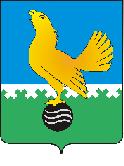 Ханты-Мансийский автономный округ-Юграмуниципальное образованиегородской округ город Пыть-ЯхАДМИНИСТРАЦИЯ ГОРОДАП О С Т А Н О В Л Е Н И ЕОт 03.08.2018									№ 222-паО внесении изменений впостановление администрациигорода от 13.12.2017 № 332-па«Об утверждении муниципальнойпрограммы «Развитие физической культуры и спорта в муниципальномобразовании городской округ город Пыть-Ях на 2018-2025 годы и на период до 2030 года»(с изм. от 21.06.2018 №163-па)В соответствии с Бюджетным кодексом Российской Федерации,   решением Думы города Пыть-Яха от 20.06.2018 №172 «О внесении изменений в решение Думы города Пыть-Яха от 21.12.2017 № 129 «О бюджете города Пыть-Яха на 2018 год и на плановый период 2019 и 2020 годов», постановлением администрации города от 21.08.2013 № 184-па «О муниципальных и ведомственных целевых программах муниципального образования городской округ город Пыть-Ях», распоряжением администрации города от 18.07.2013 № 1670-ра «О перечне муниципальных программ муниципального образования городской округ город Пыть-Ях», внести в постановление администрации города от 13.12.2017 №332-па «Об утверждении  муниципальной программы «Развитие физической культуры и спорта в муниципальном образовании городской округ город Пыть-Ях на 2018-2025 годы и на период до 2030» года следующие изменения:1.	В приложении к постановлению:1.1.	Строку «Финансовое обеспечение муниципальной программы» паспорта муниципальной программы изложить в новой редакции согласно приложению № 1.1.2.	В приложении № 3 к приложению «Перечень программных мероприятий муниципальной программы» пункт 1.4, строку «Итого по подпрограмме I», пункты 2.3, 2.6, строки «Итого по подпрограмме II», «Всего по муниципальной программе», «Прочие расходы», «Ответственный исполнитель», Соисполнитель 3, Соисполнитель 4 изложить в новой редакции согласно приложению №2.1.3.	Приложение № 4 к приложению «Оценка эффективности муниципальной программы» изложить в новой редакции согласно приложению     № 3.2.	Отделу по наградам, связям с общественными организациями и СМИ управления делами (О.В. Кулиш) опубликовать постановление в печатном средстве массовой информации «Официальный вестник».3.	Отделу по информационным ресурсам (А.А. Мерзляков) разместить постановление на официальном сайте администрации города в сети Интернет.4.	Настоящее постановление вступает в силу после его официального опубликования. 5.	Контроль за выполнением постановления возложить на заместителя главы города (направление деятельности – социальные вопросы).И.о. главы города Пыть-Яха							А.Н. МорозовПриложение №1 к постановлению администрациигорода Пыть-Яхаот 03.08.2018 № 222-паПриложение №2к постановлению администрациигорода Пыть-Яха																      от 03.08.2018 № 222-паПриложение № 3к постановлению администрациигорода Пыть-Яха																от 03.08.2018 № 222-паОценка эффективности муниципальной программыФинансовое обеспечение муниципальной программыОбщий объем финансирования муниципальной программы –1 394 200,7 тыс. рублей, в том числе:2018 год – 284 553,5 тыс. рублей; 2019 год – 92 470,6 тыс. рублей;2020 год – 92 470,6 тыс. рублей2021 год - 92 470,6 тыс. рублей;2022 год - 92 470,6 тыс. рублей2023 год - 92 470,6 тыс. рублей;2024 год - 92 470,6 тыс. рублей2025 год - 92 470,6тыс. рублей;2026-2030 годы – 462 353,0  тыс. рублей.- бюджет автономного округа –17 086,0 тыс.  рублей,в том числе по годам:2018 год – 8 602,0 тыс. рублей;2019 год – 707,0 тыс. рублей;2020 год -  707,0 тыс. рублей;2021 год -  707,0 тыс. рублей;2022 год -  707,0 тыс. рублей;2023 год -  707,0 тыс. рублей;2024 год -  707,0 тыс. рублей;2025 год -  707,0 тыс. рублей;на период 2026-2030 годы -3 535,0 тыс. рублей.- бюджет муниципального образования 1 352 929,5 тыс.рублей,в том числе по годам:2018 год – 274 091,1 тыс. рублей;2019 год – 89 903,2 тыс. рублей;2020 год – 89 903,2 тыс. рублей;2021 год – 89 903,2тыс. рублей;2022 год – 89 903,2 тыс. рублей;2023 год – 89 903,2 тыс. рублей;2024 год – 89 903,2 тыс. рублей;2025 год – 89 903,2 тыс. рублей;на период 2026-2030 годы -449 516,0 тыс. рублей.- внебюджетные источники – 24 185,2 тыс. рублей,в том числе по годам:2018 год -  1 860,4 тыс. рублей;2019 год -  1 860,4 тыс. рублей;2020 год -  1860,4 тыс. рублей;2021 год -  1 860,4 тыс. рублей;2022 год -  1 860,4 тыс. рублей;2023 год -  1 860,4 тыс. рублей;2024 год -  1 860,4 тыс. рублей;2025 год -  1 860,4 тыс. рублей;2026-2030 годы -  9 302,0 тыс. рублей.№ основного мероприятияОсновные мероприятия  муниципальной  программы (связь мероприятий с показателями муниципальной программы)Основные мероприятия  муниципальной  программы (связь мероприятий с показателями муниципальной программы)Ответственный исполнитель / соисполнительОтветственный исполнитель / соисполнительИсточники финансированияФинансовые затраты на реализацию (тыс.руб.)Финансовые затраты на реализацию (тыс.руб.)Финансовые затраты на реализацию (тыс.руб.)Финансовые затраты на реализацию (тыс.руб.)Финансовые затраты на реализацию (тыс.руб.)Финансовые затраты на реализацию (тыс.руб.)Финансовые затраты на реализацию (тыс.руб.)Финансовые затраты на реализацию (тыс.руб.)Финансовые затраты на реализацию (тыс.руб.)Финансовые затраты на реализацию (тыс.руб.)Финансовые затраты на реализацию (тыс.руб.)Финансовые затраты на реализацию (тыс.руб.)Финансовые затраты на реализацию (тыс.руб.)Финансовые затраты на реализацию (тыс.руб.)Финансовые затраты на реализацию (тыс.руб.)Финансовые затраты на реализацию (тыс.руб.)Финансовые затраты на реализацию (тыс.руб.)Финансовые затраты на реализацию (тыс.руб.)Финансовые затраты на реализацию (тыс.руб.)Финансовые затраты на реализацию (тыс.руб.)№ основного мероприятияОсновные мероприятия  муниципальной  программы (связь мероприятий с показателями муниципальной программы)Основные мероприятия  муниципальной  программы (связь мероприятий с показателями муниципальной программы)Ответственный исполнитель / соисполнительОтветственный исполнитель / соисполнительИсточники финансированиявсего2018201820192019202020202 0212 0212 0222 0222 0232 0232 0242 0242 0252 0252026 - 20302026 - 20302026 - 2030№ основного мероприятияОсновные мероприятия  муниципальной  программы (связь мероприятий с показателями муниципальной программы)Основные мероприятия  муниципальной  программы (связь мероприятий с показателями муниципальной программы)Ответственный исполнитель / соисполнительОтветственный исполнитель / соисполнительИсточники финансированиявсего2018201820192019202020202 0212 0212 0222 0222 0232 0232 0242 0242 0252 0252026 - 20302026 - 20302026 - 20301223345667788991010111112121313141414Подпрограмма 1. «Развитие массовой физической культуры и спорта»Подпрограмма 1. «Развитие массовой физической культуры и спорта»Подпрограмма 1. «Развитие массовой физической культуры и спорта»Подпрограмма 1. «Развитие массовой физической культуры и спорта»Подпрограмма 1. «Развитие массовой физической культуры и спорта»Подпрограмма 1. «Развитие массовой физической культуры и спорта»Подпрограмма 1. «Развитие массовой физической культуры и спорта»Подпрограмма 1. «Развитие массовой физической культуры и спорта»Подпрограмма 1. «Развитие массовой физической культуры и спорта»Подпрограмма 1. «Развитие массовой физической культуры и спорта»Подпрограмма 1. «Развитие массовой физической культуры и спорта»Подпрограмма 1. «Развитие массовой физической культуры и спорта»Подпрограмма 1. «Развитие массовой физической культуры и спорта»Подпрограмма 1. «Развитие массовой физической культуры и спорта»Подпрограмма 1. «Развитие массовой физической культуры и спорта»Подпрограмма 1. «Развитие массовой физической культуры и спорта»Подпрограмма 1. «Развитие массовой физической культуры и спорта»Подпрограмма 1. «Развитие массовой физической культуры и спорта»Подпрограмма 1. «Развитие массовой физической культуры и спорта»Подпрограмма 1. «Развитие массовой физической культуры и спорта»Подпрограмма 1. «Развитие массовой физической культуры и спорта»Подпрограмма 1. «Развитие массовой физической культуры и спорта»Подпрограмма 1. «Развитие массовой физической культуры и спорта»Подпрограмма 1. «Развитие массовой физической культуры и спорта»Подпрограмма 1. «Развитие массовой физической культуры и спорта»1.4Создание условий для удовлетворения потребности населения муниципального образования в предоставлении физкультурно-оздоровительных услуг, предоставление в пользование  населению спортивных сооружений              (показатели 1,3,4)Создание условий для удовлетворения потребности населения муниципального образования в предоставлении физкультурно-оздоровительных услуг, предоставление в пользование  населению спортивных сооружений              (показатели 1,3,4)Отдел по физической культуре и спорту администрации г.Пыть-Ях, (МАУ "Спортивный комплекс")"Отдел по физической культуре и спорту администрации г.Пыть-Ях, (МАУ "Спортивный комплекс")"ВСЕГО264 347,120 978,720 978,720 280,720 280,720 280,720 280,720 280,720 280,720 280,720 280,720 280,720 280,720 280,720 280,720 280,720 280,7101 403,5101 403,5101 403,51.4Создание условий для удовлетворения потребности населения муниципального образования в предоставлении физкультурно-оздоровительных услуг, предоставление в пользование  населению спортивных сооружений              (показатели 1,3,4)Создание условий для удовлетворения потребности населения муниципального образования в предоставлении физкультурно-оздоровительных услуг, предоставление в пользование  населению спортивных сооружений              (показатели 1,3,4)Отдел по физической культуре и спорту администрации г.Пыть-Ях, (МАУ "Спортивный комплекс")"Отдел по физической культуре и спорту администрации г.Пыть-Ях, (МАУ "Спортивный комплекс")"Бюджет Ф0,00,00,00,00,00,00,00,00,00,00,00,00,00,00,00,00,00,00,00,01.4Создание условий для удовлетворения потребности населения муниципального образования в предоставлении физкультурно-оздоровительных услуг, предоставление в пользование  населению спортивных сооружений              (показатели 1,3,4)Создание условий для удовлетворения потребности населения муниципального образования в предоставлении физкультурно-оздоровительных услуг, предоставление в пользование  населению спортивных сооружений              (показатели 1,3,4)Отдел по физической культуре и спорту администрации г.Пыть-Ях, (МАУ "Спортивный комплекс")"Отдел по физической культуре и спорту администрации г.Пыть-Ях, (МАУ "Спортивный комплекс")"Бюджет АО698,0698,0698,00,00,00,00,00,00,00,00,00,00,00,00,00,00,00,00,00,01.4Создание условий для удовлетворения потребности населения муниципального образования в предоставлении физкультурно-оздоровительных услуг, предоставление в пользование  населению спортивных сооружений              (показатели 1,3,4)Создание условий для удовлетворения потребности населения муниципального образования в предоставлении физкультурно-оздоровительных услуг, предоставление в пользование  населению спортивных сооружений              (показатели 1,3,4)Отдел по физической культуре и спорту администрации г.Пыть-Ях, (МАУ "Спортивный комплекс")"Отдел по физической культуре и спорту администрации г.Пыть-Ях, (МАУ "Спортивный комплекс")"Бюджет МО253 763,919 520,319 520,319 520,319 520,319 520,319 520,319 520,319 520,319 520,319 520,319 520,319 520,319 520,319 520,319 520,319 520,397 601,597 601,597 601,51.4Создание условий для удовлетворения потребности населения муниципального образования в предоставлении физкультурно-оздоровительных услуг, предоставление в пользование  населению спортивных сооружений              (показатели 1,3,4)Создание условий для удовлетворения потребности населения муниципального образования в предоставлении физкультурно-оздоровительных услуг, предоставление в пользование  населению спортивных сооружений              (показатели 1,3,4)Отдел по физической культуре и спорту администрации г.Пыть-Ях, (МАУ "Спортивный комплекс")"Отдел по физической культуре и спорту администрации г.Пыть-Ях, (МАУ "Спортивный комплекс")"Внебюджетные источники9 885,2760,4760,4760,4760,4760,4760,4760,4760,4760,4760,4760,4760,4760,4760,4760,4760,43 802,03 802,03 802,0Итого  по  подпрограмме I:Итого  по  подпрограмме I:Итого  по  подпрограмме I:Итого  по  подпрограмме I:ВСЕГОВСЕГО469 447,2195 606,022 820,122 820,122 820,122 820,122 820,122 820,122 820,122 820,122 820,122 820,122 820,122 820,122 820,122 820,1114  100,5114  100,5114  100,5Итого  по  подпрограмме I:Итого  по  подпрограмме I:Итого  по  подпрограмме I:Итого  по  подпрограмме I:Бюджет ФБюджет Ф0,00,00,00,00,00,00,00,00,00,00,00,00,00,00,00,00,00,00,0Итого  по  подпрограмме I:Итого  по  подпрограмме I:Итого  по  подпрограмме I:Итого  по  подпрограмме I:Бюджет АОБюджет АО698,0698,00,00,00,00,00,00,00,00,00,00,00,00,00,00,00,00,00,0Итого  по  подпрограмме I:Итого  по  подпрограмме I:Итого  по  подпрограмме I:Итого  по  подпрограмме I:Бюджет МОБюджет МО458 864,0194 147,622 059,722 059,722 059,722 059,722 059,722 059,722 059,722 059,722 059,722 059,722 059,722 059,722 059,722 059,7110 298,5110 298,5110 298,5Итого  по  подпрограмме I:Итого  по  подпрограмме I:Итого  по  подпрограмме I:Итого  по  подпрограмме I:Внебюджетные источникиВнебюджетные источники9 885,2760,4760,4760,4760,4760,4760,4760,4760,4760,4760,4760,4760,4760,4760,4760,43 802,03 802,03 802,0Подпрограмма 2. «Развитие спорта высших достижений и системы подготовки спортивного резерва»Подпрограмма 2. «Развитие спорта высших достижений и системы подготовки спортивного резерва»Подпрограмма 2. «Развитие спорта высших достижений и системы подготовки спортивного резерва»Подпрограмма 2. «Развитие спорта высших достижений и системы подготовки спортивного резерва»Подпрограмма 2. «Развитие спорта высших достижений и системы подготовки спортивного резерва»Подпрограмма 2. «Развитие спорта высших достижений и системы подготовки спортивного резерва»Подпрограмма 2. «Развитие спорта высших достижений и системы подготовки спортивного резерва»Подпрограмма 2. «Развитие спорта высших достижений и системы подготовки спортивного резерва»Подпрограмма 2. «Развитие спорта высших достижений и системы подготовки спортивного резерва»Подпрограмма 2. «Развитие спорта высших достижений и системы подготовки спортивного резерва»Подпрограмма 2. «Развитие спорта высших достижений и системы подготовки спортивного резерва»Подпрограмма 2. «Развитие спорта высших достижений и системы подготовки спортивного резерва»Подпрограмма 2. «Развитие спорта высших достижений и системы подготовки спортивного резерва»Подпрограмма 2. «Развитие спорта высших достижений и системы подготовки спортивного резерва»Подпрограмма 2. «Развитие спорта высших достижений и системы подготовки спортивного резерва»Подпрограмма 2. «Развитие спорта высших достижений и системы подготовки спортивного резерва»Подпрограмма 2. «Развитие спорта высших достижений и системы подготовки спортивного резерва»Подпрограмма 2. «Развитие спорта высших достижений и системы подготовки спортивного резерва»Подпрограмма 2. «Развитие спорта высших достижений и системы подготовки спортивного резерва»Подпрограмма 2. «Развитие спорта высших достижений и системы подготовки спортивного резерва»Подпрограмма 2. «Развитие спорта высших достижений и системы подготовки спортивного резерва»Подпрограмма 2. «Развитие спорта высших достижений и системы подготовки спортивного резерва»Подпрограмма 2. «Развитие спорта высших достижений и системы подготовки спортивного резерва»Подпрограмма 2. «Развитие спорта высших достижений и системы подготовки спортивного резерва»Подпрограмма 2. «Развитие спорта высших достижений и системы подготовки спортивного резерва»2.3Создание условий для удовлетворенияпотребности населения муниципального образования в оказании услуг в сфере физической культуры и спорта (содержание учреждений), предоставление в пользование населению спортивных сооружений   (показатели 5)Создание условий для удовлетворенияпотребности населения муниципального образования в оказании услуг в сфере физической культуры и спорта (содержание учреждений), предоставление в пользование населению спортивных сооружений   (показатели 5)Отдел по физической культуре и спорту администрации г.Пыть-Ях, в том числе:Отдел по физической культуре и спорту администрации г.Пыть-Ях, в том числе:ВСЕГО862 383,573 007,973 007,965 781,365 781,365 781,365 781,365 781,365 781,365 781,365 781,365 781,365 781,365 781,365 781,365 781,365 781,3328 906,5328 906,5328 906,52.3Создание условий для удовлетворенияпотребности населения муниципального образования в оказании услуг в сфере физической культуры и спорта (содержание учреждений), предоставление в пользование населению спортивных сооружений   (показатели 5)Создание условий для удовлетворенияпотребности населения муниципального образования в оказании услуг в сфере физической культуры и спорта (содержание учреждений), предоставление в пользование населению спортивных сооружений   (показатели 5)Отдел по физической культуре и спорту администрации г.Пыть-Ях, в том числе:Отдел по физической культуре и спорту администрации г.Пыть-Ях, в том числе:Бюджет Ф0,00,00,00,00,00,00,00,00,00,00,00,00,00,00,00,00,00,00,00,02.3Создание условий для удовлетворенияпотребности населения муниципального образования в оказании услуг в сфере физической культуры и спорта (содержание учреждений), предоставление в пользование населению спортивных сооружений   (показатели 5)Создание условий для удовлетворенияпотребности населения муниципального образования в оказании услуг в сфере физической культуры и спорта (содержание учреждений), предоставление в пользование населению спортивных сооружений   (показатели 5)Отдел по физической культуре и спорту администрации г.Пыть-Ях, в том числе:Отдел по физической культуре и спорту администрации г.Пыть-Ях, в том числе:Бюджет АО7023,07023,07023,00,00,00,00,00,00,00,00,00,00,00,00,00,00,00,00,00,02.3Создание условий для удовлетворенияпотребности населения муниципального образования в оказании услуг в сфере физической культуры и спорта (содержание учреждений), предоставление в пользование населению спортивных сооружений   (показатели 5)Создание условий для удовлетворенияпотребности населения муниципального образования в оказании услуг в сфере физической культуры и спорта (содержание учреждений), предоставление в пользование населению спортивных сооружений   (показатели 5)Отдел по физической культуре и спорту администрации г.Пыть-Ях, в том числе:Отдел по физической культуре и спорту администрации г.Пыть-Ях, в том числе:Бюджет МО841 060,564 884,964 884,964 681,364 681,364 681,3,64 681,3,64 681,364 681,364 681,3,64 681,3,64 681,364 681,364 681,3,64 681,3,64 681,364 681,3323 406,5323 406,5323 406,52.3Создание условий для удовлетворенияпотребности населения муниципального образования в оказании услуг в сфере физической культуры и спорта (содержание учреждений), предоставление в пользование населению спортивных сооружений   (показатели 5)Создание условий для удовлетворенияпотребности населения муниципального образования в оказании услуг в сфере физической культуры и спорта (содержание учреждений), предоставление в пользование населению спортивных сооружений   (показатели 5)Отдел по физической культуре и спорту администрации г.Пыть-Ях, в том числе:Отдел по физической культуре и спорту администрации г.Пыть-Ях, в том числе:Внебюджетные источники14 300,01 100,01 100,01 100,01 100,01 100,01 100,01 100,01 100,01 100,01 100,01 100,01 100,01 100,01 100,01 100,01 100,05 500,05 500,05 500,02.3Создание условий для удовлетворенияпотребности населения муниципального образования в оказании услуг в сфере физической культуры и спорта (содержание учреждений), предоставление в пользование населению спортивных сооружений   (показатели 5)Создание условий для удовлетворенияпотребности населения муниципального образования в оказании услуг в сфере физической культуры и спорта (содержание учреждений), предоставление в пользование населению спортивных сооружений   (показатели 5)Отдел по физической культуре и спорту администрации г.Пыть-ЯхОтдел по физической культуре и спорту администрации г.Пыть-ЯхВСЕГО7023,07023,07023,00,00,00,00,00,00,00,00,00,00,00,00,00,00,00,00,00,02.3Создание условий для удовлетворенияпотребности населения муниципального образования в оказании услуг в сфере физической культуры и спорта (содержание учреждений), предоставление в пользование населению спортивных сооружений   (показатели 5)Создание условий для удовлетворенияпотребности населения муниципального образования в оказании услуг в сфере физической культуры и спорта (содержание учреждений), предоставление в пользование населению спортивных сооружений   (показатели 5)Отдел по физической культуре и спорту администрации г.Пыть-ЯхОтдел по физической культуре и спорту администрации г.Пыть-ЯхБюджет Ф0,00,00,00,00,00,00,00,00,00,00,00,00,00,00,00,00,00,00,00,02.3Создание условий для удовлетворенияпотребности населения муниципального образования в оказании услуг в сфере физической культуры и спорта (содержание учреждений), предоставление в пользование населению спортивных сооружений   (показатели 5)Создание условий для удовлетворенияпотребности населения муниципального образования в оказании услуг в сфере физической культуры и спорта (содержание учреждений), предоставление в пользование населению спортивных сооружений   (показатели 5)Отдел по физической культуре и спорту администрации г.Пыть-ЯхОтдел по физической культуре и спорту администрации г.Пыть-ЯхБюджет АО7023,07023,07023,00,00,00,00,00,00,00,00,00,00,00,00,00,00,00,00,00,02.3Создание условий для удовлетворенияпотребности населения муниципального образования в оказании услуг в сфере физической культуры и спорта (содержание учреждений), предоставление в пользование населению спортивных сооружений   (показатели 5)Создание условий для удовлетворенияпотребности населения муниципального образования в оказании услуг в сфере физической культуры и спорта (содержание учреждений), предоставление в пользование населению спортивных сооружений   (показатели 5)Отдел по физической культуре и спорту администрации г.Пыть-ЯхОтдел по физической культуре и спорту администрации г.Пыть-ЯхБюджет МО0,00,00,00,00,00,00,00,00,00,00,00,00,00,00,00,00,00,00,00,02.3Создание условий для удовлетворенияпотребности населения муниципального образования в оказании услуг в сфере физической культуры и спорта (содержание учреждений), предоставление в пользование населению спортивных сооружений   (показатели 5)Создание условий для удовлетворенияпотребности населения муниципального образования в оказании услуг в сфере физической культуры и спорта (содержание учреждений), предоставление в пользование населению спортивных сооружений   (показатели 5)Отдел по физической культуре и спорту администрации г.Пыть-ЯхОтдел по физической культуре и спорту администрации г.Пыть-ЯхВнебюджетные источники0,00,00,00,00,00,00,00,00,00,00,00,00,00,00,00,00,00,00,00,02.3Создание условий для удовлетворенияпотребности населения муниципального образования в оказании услуг в сфере физической культуры и спорта (содержание учреждений), предоставление в пользование населению спортивных сооружений   (показатели 5)Создание условий для удовлетворенияпотребности населения муниципального образования в оказании услуг в сфере физической культуры и спорта (содержание учреждений), предоставление в пользование населению спортивных сооружений   (показатели 5)МБУ Спортивная школаМБУ Спортивная школаВСЕГО592 875,445 605,845 605,845 605,845 605,845 605,845 605,845 605,845 605,845 605,845 605,845 605,845 605,845 605,845 605,845 605,845 605,8228 029,0228 029,0228 029,02.3Создание условий для удовлетворенияпотребности населения муниципального образования в оказании услуг в сфере физической культуры и спорта (содержание учреждений), предоставление в пользование населению спортивных сооружений   (показатели 5)Создание условий для удовлетворенияпотребности населения муниципального образования в оказании услуг в сфере физической культуры и спорта (содержание учреждений), предоставление в пользование населению спортивных сооружений   (показатели 5)МБУ Спортивная школаМБУ Спортивная школаБюджет Ф0,00,00,00,00,00,00,00,00,00,00,00,00,00,00,00,00,00,00,00,02.3Создание условий для удовлетворенияпотребности населения муниципального образования в оказании услуг в сфере физической культуры и спорта (содержание учреждений), предоставление в пользование населению спортивных сооружений   (показатели 5)Создание условий для удовлетворенияпотребности населения муниципального образования в оказании услуг в сфере физической культуры и спорта (содержание учреждений), предоставление в пользование населению спортивных сооружений   (показатели 5)МБУ Спортивная школаМБУ Спортивная школаБюджет АО0,00,00,00,00,00,00,00,00,00,00,00,00,00,00,00,00,00,00,00,02.3Создание условий для удовлетворенияпотребности населения муниципального образования в оказании услуг в сфере физической культуры и спорта (содержание учреждений), предоставление в пользование населению спортивных сооружений   (показатели 5)Создание условий для удовлетворенияпотребности населения муниципального образования в оказании услуг в сфере физической культуры и спорта (содержание учреждений), предоставление в пользование населению спортивных сооружений   (показатели 5)МБУ Спортивная школаМБУ Спортивная школаБюджет МО578 575,444 505,844 505,844 505,844 505,844 505,844 505,844 505,844 505,844 505,844 505,844 505,844 505,844 505,844 505,844 505,844 505,8222 529,0222 529,0222 529,02.3Создание условий для удовлетворенияпотребности населения муниципального образования в оказании услуг в сфере физической культуры и спорта (содержание учреждений), предоставление в пользование населению спортивных сооружений   (показатели 5)Создание условий для удовлетворенияпотребности населения муниципального образования в оказании услуг в сфере физической культуры и спорта (содержание учреждений), предоставление в пользование населению спортивных сооружений   (показатели 5)МБУ Спортивная школаМБУ Спортивная школаВнебюджетные источники14 300,01 100,01 100,01 100,01 100,01 100,01 100,01 100,01 100,01 100,01 100,01 100,01 100,01 100,01 100,01 100,01 100,05 500,05 500,05 500,02.3Создание условий для удовлетворенияпотребности населения муниципального образования в оказании услуг в сфере физической культуры и спорта (содержание учреждений), предоставление в пользование населению спортивных сооружений   (показатели 5)Создание условий для удовлетворенияпотребности населения муниципального образования в оказании услуг в сфере физической культуры и спорта (содержание учреждений), предоставление в пользование населению спортивных сооружений   (показатели 5)МБУ Спортивная школа олимпийского резерваМБУ Спортивная школа олимпийского резерваВСЕГО262 485,120 379,120 379,120 175,520 175,520 175,520 175,520 175,520 175,520 175,520 175,520 175,520 175,520 175,520 175,520 175,520 175,5100 877,5100 877,5100 877,52.3Создание условий для удовлетворенияпотребности населения муниципального образования в оказании услуг в сфере физической культуры и спорта (содержание учреждений), предоставление в пользование населению спортивных сооружений   (показатели 5)Создание условий для удовлетворенияпотребности населения муниципального образования в оказании услуг в сфере физической культуры и спорта (содержание учреждений), предоставление в пользование населению спортивных сооружений   (показатели 5)МБУ Спортивная школа олимпийского резерваМБУ Спортивная школа олимпийского резерваБюджет Ф0,00,00,00,00,00,00,00,00,00,00,00,00,00,00,00,00,00,00,00,02.3Создание условий для удовлетворенияпотребности населения муниципального образования в оказании услуг в сфере физической культуры и спорта (содержание учреждений), предоставление в пользование населению спортивных сооружений   (показатели 5)Создание условий для удовлетворенияпотребности населения муниципального образования в оказании услуг в сфере физической культуры и спорта (содержание учреждений), предоставление в пользование населению спортивных сооружений   (показатели 5)МБУ Спортивная школа олимпийского резерваМБУ Спортивная школа олимпийского резерваБюджет АО0,00,00,00,00,00,00,00,00,00,00,00,00,00,00,00,00,00,00,00,02.3Создание условий для удовлетворенияпотребности населения муниципального образования в оказании услуг в сфере физической культуры и спорта (содержание учреждений), предоставление в пользование населению спортивных сооружений   (показатели 5)Создание условий для удовлетворенияпотребности населения муниципального образования в оказании услуг в сфере физической культуры и спорта (содержание учреждений), предоставление в пользование населению спортивных сооружений   (показатели 5)МБУ Спортивная школа олимпийского резерваМБУ Спортивная школа олимпийского резерваБюджет МО262 485,120 379,120 379,120 175,520 175,520 175,520 175,520 175,520 175,520 175,520 175,520 175,520 175,520 175,520 175,520 175,520 175,5100 877,5100 877,5100 877,52.3Создание условий для удовлетворенияпотребности населения муниципального образования в оказании услуг в сфере физической культуры и спорта (содержание учреждений), предоставление в пользование населению спортивных сооружений   (показатели 5)Создание условий для удовлетворенияпотребности населения муниципального образования в оказании услуг в сфере физической культуры и спорта (содержание учреждений), предоставление в пользование населению спортивных сооружений   (показатели 5)МБУ Спортивная школа олимпийского резерваМБУ Спортивная школа олимпийского резерваВнебюджетные источники0,00,00,00,00,00,00,00,00,00,00,00,00,00,00,00,00,00,00,00,02.6Укрепление материально-технической базы учреждений спорта   (показатели 5)Укрепление материально-технической базы учреждений спорта   (показатели 5)Отдел по физической культуре и спорту администрации г.Пыть-Ях, в том числе:Отдел по физической культуре и спорту администрации г.Пыть-Ях, в том числе:ВСЕГО0,00,00,00,00,00,00,00,00,00,00,00,00,00,00,00,00,00,00,00,02.6Укрепление материально-технической базы учреждений спорта   (показатели 5)Укрепление материально-технической базы учреждений спорта   (показатели 5)Отдел по физической культуре и спорту администрации г.Пыть-Ях, в том числе:Отдел по физической культуре и спорту администрации г.Пыть-Ях, в том числе:Бюджет Ф0,00,00,00,00,00,00,00,00,00,00,00,00,00,00,00,00,00,00,00,02.6Укрепление материально-технической базы учреждений спорта   (показатели 5)Укрепление материально-технической базы учреждений спорта   (показатели 5)Отдел по физической культуре и спорту администрации г.Пыть-Ях, в том числе:Отдел по физической культуре и спорту администрации г.Пыть-Ях, в том числе:Бюджет АО0,00,00,00,00,00,00,00,00,00,00,00,00,00,00,00,00,00,00,00,02.6Укрепление материально-технической базы учреждений спорта   (показатели 5)Укрепление материально-технической базы учреждений спорта   (показатели 5)Отдел по физической культуре и спорту администрации г.Пыть-Ях, в том числе:Отдел по физической культуре и спорту администрации г.Пыть-Ях, в том числе:Бюджет МО0,00,00,00,00,00,00,00,00,00,00,00,00,00,00,00,00,00,00,00,02.6Укрепление материально-технической базы учреждений спорта   (показатели 5)Укрепление материально-технической базы учреждений спорта   (показатели 5)Отдел по физической культуре и спорту администрации г.Пыть-Ях, в том числе:Отдел по физической культуре и спорту администрации г.Пыть-Ях, в том числе:Внебюджетные источники0,00,00,00,00,00,00,00,00,00,00,00,00,00,00,00,00,00,00,00,02.6Укрепление материально-технической базы учреждений спорта   (показатели 5)Укрепление материально-технической базы учреждений спорта   (показатели 5)Приобретение спортивного инвентаря и оборудования (татами, гимнастические  маты, кимоно) спортивный зал «Кедр» МАУ СКПриобретение спортивного инвентаря и оборудования (татами, гимнастические  маты, кимоно) спортивный зал «Кедр» МАУ СКВСЕГО0,00,00,00,00,00,00,00,00,00,00,00,00,00,00,00,00,00,00,00,02.6Укрепление материально-технической базы учреждений спорта   (показатели 5)Укрепление материально-технической базы учреждений спорта   (показатели 5)Приобретение спортивного инвентаря и оборудования (татами, гимнастические  маты, кимоно) спортивный зал «Кедр» МАУ СКПриобретение спортивного инвентаря и оборудования (татами, гимнастические  маты, кимоно) спортивный зал «Кедр» МАУ СКБюджет Ф0,00,00,00,00,00,00,00,00,00,00,00,00,00,00,00,00,00,00,00,02.6Укрепление материально-технической базы учреждений спорта   (показатели 5)Укрепление материально-технической базы учреждений спорта   (показатели 5)Приобретение спортивного инвентаря и оборудования (татами, гимнастические  маты, кимоно) спортивный зал «Кедр» МАУ СКПриобретение спортивного инвентаря и оборудования (татами, гимнастические  маты, кимоно) спортивный зал «Кедр» МАУ СКБюджет АО0,00,00,00,00,00,00,00,00,00,00,00,00,00,00,00,00,00,00,00,02.6Укрепление материально-технической базы учреждений спорта   (показатели 5)Укрепление материально-технической базы учреждений спорта   (показатели 5)Приобретение спортивного инвентаря и оборудования (татами, гимнастические  маты, кимоно) спортивный зал «Кедр» МАУ СКПриобретение спортивного инвентаря и оборудования (татами, гимнастические  маты, кимоно) спортивный зал «Кедр» МАУ СКБюджет МО0,00,00,00,00,00,00,00,00,00,00,00,00,00,00,00,00,00,00,00,02.6Укрепление материально-технической базы учреждений спорта   (показатели 5)Укрепление материально-технической базы учреждений спорта   (показатели 5)Приобретение спортивного инвентаря и оборудования (татами, гимнастические  маты, кимоно) спортивный зал «Кедр» МАУ СКПриобретение спортивного инвентаря и оборудования (татами, гимнастические  маты, кимоно) спортивный зал «Кедр» МАУ СКВнебюджетные источники0,00,00,00,00,00,00,00,00,00,00,00,00,00,00,00,00,00,00,00,0Итого  по  подпрограммеII:Итого  по  подпрограммеII:Итого  по  подпрограммеII:Итого  по  подпрограммеII:ВСЕГОВСЕГО924 753,588 947,569 650,569 650,569 650,569 650,569 650,569 650,569 650,569 650,569 650,569 650,569 650,569 650,569 650,569 650,5348 252,5348 252,5Итого  по  подпрограммеII:Итого  по  подпрограммеII:Итого  по  подпрограммеII:Итого  по  подпрограммеII:Бюджет ФБюджет Ф0,00,00,00,00,00,00,00,00,00,00,00,00,00,00,00,00,00,0Итого  по  подпрограммеII:Итого  по  подпрограммеII:Итого  по  подпрограммеII:Итого  по  подпрограммеII:Бюджет АОБюджет АО16 388,07 904,0707,0707,0707,0707,0707,0707,0707,0707,0707,0707,0707,0707,0707,0707,03 535,03 535,0Итого  по  подпрограммеII:Итого  по  подпрограммеII:Итого  по  подпрограммеII:Итого  по  подпрограммеII:Бюджет МОБюджет МО894 065,579 943,567 843,567 843,567 843,567 843,567 843,567 843,567 843,567 843,567 843,567 843,567 843,567 843,567 843,567 843,5339 217,5339 217,5Итого  по  подпрограммеII:Итого  по  подпрограммеII:Итого  по  подпрограммеII:Итого  по  подпрограммеII:Внебюджетные источникиВнебюджетные источники14 300,01 100,01 100,01 100,01 100,01 100,01 100,01 100,01 100,01 100,01 100,01 100,01 100,01 100,01 100,01 100,05 500,05 500,0Итого  по  подпрограммеII:Итого  по  подпрограммеII:Итого  по  подпрограммеII:Итого  по  подпрограммеII:1 100,01 100,01 100,01 100,01 100,01 100,01 100,01 100,01 100,01 100,01 100,01 100,05 500,05 500,0Всего по муниципальной программе:Всего по муниципальной программе:Всего по муниципальной программе:Всего по муниципальной программе:ВСЕГОВСЕГО1 394 200,7284 553,592 470,692 470,692 470,692 470,692 470,692 470,692 470,692 470,692 470,692 470,692 470,692 470,692 470,692 470,6462 353,0462 353,0Всего по муниципальной программе:Всего по муниципальной программе:Всего по муниципальной программе:Всего по муниципальной программе:Бюджет ФБюджет Ф0,00,00,00,00,00,00,00,00,00,00,00,00,00,00,00,00,00,0Всего по муниципальной программе:Всего по муниципальной программе:Всего по муниципальной программе:Всего по муниципальной программе:Бюджет АОБюджет АО17 086,08 602,0707,0707,0707,0707,0707,0707,0707,0707,0707,0707,0707,0707,0707,0707,03 535,03 535,0Всего по муниципальной программе:Всего по муниципальной программе:Всего по муниципальной программе:Всего по муниципальной программе:Бюджет МОБюджет МО1 352 929,5274 091,189 903,289 903,289 903,289 903,289 903,289 903,289 903,289 903,289 903,289 903,289 903,289 903,289 903,289 903,2449 516,0449 516,0Всего по муниципальной программе:Всего по муниципальной программе:Всего по муниципальной программе:Всего по муниципальной программе:Внебюджетные источникиВнебюджетные источники24 185,21 860,41 860,41 860,41 860,41 860,41 860,41 860,41 860,41 860,41 860,41 860,41 860,41 860,41 860,41 860,49 302,09 302,0В том числе: В том числе: В том числе: В том числе: В том числе: В том числе: В том числе: В том числе: В том числе: В том числе: В том числе: В том числе: В том числе: В том числе: В том числе: В том числе: В том числе: В том числе: В том числе: В том числе: В том числе: В том числе: Прочие расходыПрочие расходыПрочие расходыПрочие расходыВСЕГОВСЕГО1 210 082,8100 435,692 470,692 470,692 470,692 470,692 470,692 470,692 470,692 470,692 470,692 470,692 470,692 470,692 470,692 470,6462 353,0462 353,0Прочие расходыПрочие расходыПрочие расходыПрочие расходыБюджет ФБюджет Ф0,00,00,00,00,00,00,00,00,00,00,00,00,00,00,00,00,00,0Прочие расходыПрочие расходыПрочие расходыПрочие расходыБюджет АОБюджет АО17 086,08 602,0707,0707,0707,0707,0707,0707,0707,0707,0707,0707,0707,0707,0707,0707,03 535,03 535,0Прочие расходыПрочие расходыПрочие расходыПрочие расходыБюджет МОБюджет МО1 168 811,689 973,289 903,289 903,289 903,289 903,289 903,289 903,289 903,289 903,289 903,289 903,289 903,289 903,289 903,289 903,2449 516,0449 516,0Прочие расходыПрочие расходыПрочие расходыПрочие расходыВнебюджетные источникиВнебюджетные источники24 185,21 860,41 860,41 860,41 860,41 860,41 860,41 860,41 860,41 860,41 860,41 860,41 860,41 860,41 860,41 860,49 302,09 302,0В том числе:В том числе:В том числе:В том числе:В том числе:В том числе:В том числе:В том числе:В том числе:В том числе:В том числе:В том числе:В том числе:В том числе:В том числе:В том числе:В том числе:В том числе:В том числе:В том числе:В том числе:В том числе:В том числе:В том числе:Ответственный исполнительОтветственный исполнительОтдел по физической культуре и спорту администрации г.Пыть-Ях, в том числе:Отдел по физической культуре и спорту администрации г.Пыть-Ях, в том числе:ВСЕГОВСЕГО1 394 200,7284 553,592 470,692 470,692 470,692 470,692 470,692 470,692 470,692 470,692 470,692 470,692 470,692 470,692 470,692 470,6462 353,0462 353,0Ответственный исполнительОтветственный исполнительОтдел по физической культуре и спорту администрации г.Пыть-Ях, в том числе:Отдел по физической культуре и спорту администрации г.Пыть-Ях, в том числе:Бюджет ФБюджет Ф0,00,00,00,00,00,00,00,00,00,00,00,00,00,00,00,00,00,0Ответственный исполнительОтветственный исполнительОтдел по физической культуре и спорту администрации г.Пыть-Ях, в том числе:Отдел по физической культуре и спорту администрации г.Пыть-Ях, в том числе:Бюджет АОБюджет АО17 086,08 602,0707,0707,0707,0707,0707,0707,0707,0707,0707,0707,0707,0707,0707,0707,03 535,03 535,0Ответственный исполнительОтветственный исполнительОтдел по физической культуре и спорту администрации г.Пыть-Ях, в том числе:Отдел по физической культуре и спорту администрации г.Пыть-Ях, в том числе:Бюджет МОБюджет МО1 352 929,5274 091,189 903,289 903,289 903,289 903,289 903,289 903,289 903,289 903,289 903,289 903,289 903,289 903,289 903,289 903,2449 516,0449 516,0Ответственный исполнительОтветственный исполнительОтдел по физической культуре и спорту администрации г.Пыть-Ях, в том числе:Отдел по физической культуре и спорту администрации г.Пыть-Ях, в том числе:Внебюджетные источникиВнебюджетные источники24 185,21 860,41860,41860,41 860,41 860,41860,41860,41 860,41 860,41860,41860,41 860,41 860,41860,41860,49 302,09 302,0Соисполнитель 3Соисполнитель 3МБУ Спортивная школа МБУ Спортивная школа ВСЕГОВСЕГО623 274,947 943,347 944,347 944,347 944,347 944,347 944,347 944,347 944,347 944,347 944,347 944,347 944,347 944,347 944,347 944,3239 721,5239 721,5Соисполнитель 3Соисполнитель 3МБУ Спортивная школа МБУ Спортивная школа Бюджет ФБюджет Ф0,00,00,00,00,00,00,00,00,00,00,00,00,00,00,00,00,00,0Соисполнитель 3Соисполнитель 3МБУ Спортивная школа МБУ Спортивная школа Бюджет АОБюджет АО4 952,0380,0381,0381,0381,0381,0381,0381,0381,0381,0381,0381,0381,0381,0381,0381,01 905,01 905,0Соисполнитель 3Соисполнитель 3МБУ Спортивная школа МБУ Спортивная школа Бюджет МОБюджет МО604 022,946 463,346 463,346 463,346 463,346 463,346 463,346 463,346 463,346 463,346 463,346 463,346 463,346 463,346 463,346 463,3232 316,5232 316,5Соисполнитель 3Соисполнитель 3МБУ Спортивная школа МБУ Спортивная школа Внебюджетные источникиВнебюджетные источники14 300,01 100,01 100,01 100,01 100,01 100,01 100,01 100,01 100,01 100,01 100,01 100,01 100,01 100,01 100,01 100,05 500,05 500,0Соисполнитель 4Соисполнитель 4МБУ Спортивная школа олимпийского резерваМБУ Спортивная школа олимпийского резерваВСЕГОВСЕГО282 355,621 881,221 706,221 706,221 706,221 706,221 706,221 706,221 706,221 706,221 706,221 706,221 706,221 706,221 706,221 706,2108 531,0108 531,0Соисполнитель 4Соисполнитель 4МБУ Спортивная школа олимпийского резерваМБУ Спортивная школа олимпийского резерваБюджет ФБюджет Ф0,00,00,00,00,00,00,00,00,00,00,00,00,00,00,00,00,00,0Соисполнитель 4Соисполнитель 4МБУ Спортивная школа олимпийского резерваМБУ Спортивная школа олимпийского резерваБюджет АОБюджет АО4 413,0501,0326,0326,0326,0326,0326,0326,0326,0326,0326,0326,0326,0326,0326,0326,01 630,01 630,0Соисполнитель 4Соисполнитель 4МБУ Спортивная школа олимпийского резерваМБУ Спортивная школа олимпийского резерваБюджет МОБюджет МО277 942,621 380,221 380,221 380,221 380,221 380,221 380,221 380,221 380,221 380,221 380,221 380,221 380,221 380,221 380,221 380,2106 901,0106 901,0Соисполнитель 4Соисполнитель 4МБУ Спортивная школа олимпийского резерваМБУ Спортивная школа олимпийского резерваВнебюджетные источникиВнебюджетные источники0,00,00,00,00,00,00,00,00,00,00,00,00,00,00,00,00,00,0№ п/пНаименование показателей результатовНаименование мероприятий (комплекса мероприятий, подпрограмм), обеспечивающих достижение результатаФактическое значение показателя на момент  разработки программыЗначения показателя по годамЗначения показателя по годамЗначения показателя по годамЗначения показателя по годамЗначения показателя по годамЗначения показателя по годамЗначения показателя по годамЗначения показателя по годамЗначения показателя по годамЦелевое значение показателя на момент окончания программыСоотношение затрат и результатов  (тыс. руб.)Соотношение затрат и результатов  (тыс. руб.)Соотношение затрат и результатов  (тыс. руб.)Соотношение затрат и результатов  (тыс. руб.)№ п/пНаименование показателей результатовНаименование мероприятий (комплекса мероприятий, подпрограмм), обеспечивающих достижение результатаФактическое значение показателя на момент  разработки программыЗначения показателя по годамЗначения показателя по годамЗначения показателя по годамЗначения показателя по годамЗначения показателя по годамЗначения показателя по годамЗначения показателя по годамЗначения показателя по годамЗначения показателя по годамЦелевое значение показателя на момент окончания программыобщие затраты по соответствующим мероприятиямв т.ч. бюджетные затратыв т.ч. бюджетные затратыв т.ч. бюджетные затраты№ п/пНаименование показателей результатовНаименование мероприятий (комплекса мероприятий, подпрограмм), обеспечивающих достижение результатаФактическое значение показателя на момент  разработки программы201820192020202120222023202420252026-2030Целевое значение показателя на момент окончания программыобщие затраты по соответствующим мероприятиямгородского бюджетафедерального/ окружного бюджетавнебюджетные источники123478910111213141516171819201Доля населения, систематически занимающегося физической культурой и спортом, в общей численности населения в возрасте 3-79 лет, %Подпрограмма 1 «Развитие массовой физической культуры и спорта»34,436,538,04040404040404040469 447,2458 864,0698,09 885,22Уровень обеспеченности населения спортивными сооружениями исходя из единовременной пропускной способности объектов спорта, %Подпрограмма 1 «Развитие массовой физической культуры и спорта»29,229,629,631,631,631,631,631,631,631,631,6469 447,2458 864,0698,09 885,23Доля лиц с ограниченными возможностями здоровья и инвалидов, систематически занимающихся физической культурой и спортом, в общей численности данной категории населения, %Подпрограмма 1 «Развитие массовой физической культуры и спорта»8,67,27,47,77,98,18,38,58,58,58,5469 447,2458 864,0698,09 885,24Доля граждан выполнивших нормативы Всероссийского физкультурно-спортивного комплекса «Готов к труду и обороне» (ГТО), в общей численности населения, принявшего участие в сдаче нормативов Всероссийского физкультурно-спортивного комплекса «Готов к труду и обороне» (ГТО),Подпрограмма 1 «Развитие массовой физической культуры и спорта»010152025303030303030469 447,2458 864,0698,09 885,24из них доля учащихся5,7203040506060606060605Доля граждан в возрасте 6-15 лет, занимающихся в специализированных спортивных учреждениях %.Подпрограмма 2 «Развитие спорта высших достижений и системы подготовки спортивного резерва»21,823,023,824,725,525,525,525,525,525,525,5924 753,5894 065,516 388,014 300,0